Сумська міська рада VIII СКЛИКАННЯ _______ СЕСІЯ                                                 РІШЕННЯЗ метою забезпечення безперебійної та якісної роботи автоматизованих муніципальних телекомунікаційних систем Сумської міської територіальної громади, керуючись статтею 25 Закону України «Про місцеве самоврядування в Україні», Сумська міська радаВИРІШИЛА:Внести зміни до рішення Сумської міської ради від 24 листопада 2021 року №2510-МР «Про програму «Автоматизація муніципальних телекомунікаційних систем на 2022-2024 роки Сумської міської територіальної громади», а саме:1.1 завдання 3.6 «Підтримка роботи систем відеоспостереження в місті» підпрограми 3 «Підтримка ІТ-послуг, сервісів та систем», викласти в новій редакції згідно додатків до даного рішення;1.2 доповнити підпрограму 3 «Підтримка ІТ-послуг, сервісів та систем» завданням 3.14 «Здійснення технічного супроводу і підтримка працездатності Комплексної системи відеоспостереження   Сумської міської ТГ», виклавши його згідно додатків до даного рішення.Організацію виконання даного рішення покласти на заступника міського голови, згідно з розподілом обов’язків.Сумський міський голова              	                                    Олександр ЛИСЕНКОВиконавець: ШЕРСТЮК Юлія _________Ініціатор розгляду питання – Сумський міський головаПроект рішення підготовлено відділом інформаційних технологій та комп’ютерного забезпечення Сумської міської ради.Доповідач – відділ інформаційних технологій та комп’ютерного забезпечення Сумської міської ради.ЛИСТ УЗГОДЖЕННЯдо проекту рішення Сумської міської радиПро внесення змін до програми «Автоматизація муніципальних телекомунікаційних систем на 2022-2024 роки Сумської міської територіальної громади» від 24 листопада 2021 року № 2510-МР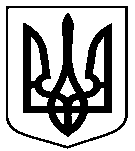 Проєктоприлюднено __.__.2023Про внесення змін до програми «Автоматизація муніципальних телекомунікаційних систем на 2022-2024 роки Сумської міської територіальної громади»від 24 листопада 2021 року № 2510-МРНачальник відділу інформаційних технологій та комп'ютерного забезпечення Сумської міської ради                                                                                                                          Ю.П. ШерстюкНачальник відділу бухгалтерського обліку та звітності Сумської міської ради О.А. КостенкоДиректор департаменту фінансів, економіки та інвестицій Сумської міської ради С.А. ЛиповаНачальник правового управління Сумської міської радиО.В. Чайченко